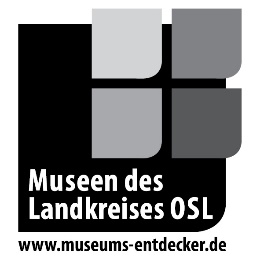 Rückerstattung Eintrittskarten Spreewaldweihnacht 2021Ich bitte um Erstattung des Kaufpreises folgender Eintrittskarten für die Veranstaltung Spreewaldweihnacht 2021. Kontoinhaber:Name, Vorname:Straße, Hausnummer:PLZ, Ort:IBAN:Bank: Informationen Tickets: Kaufdatum:Ticketnummer(n): Bitte senden Sie uns zudem ein Foto aller zu erstattenden Tickets, auf dem Kaufdatum und Ticketnummer gut erkennbar sind. Alternativ können Sie Formular und Originaltickets auch an den Museumskassen zurückgeben oder postalisch zusenden an: Landkreis Oberspreewald-Lausitz, Museum, Dubinaweg 1, 01968 Senftenberg_________________			__________________Datum, Ort 				Unterschrift